IHUM's "Open Education Resources" Submission InstructionsAccessibility statement (include URL's where the following materials are found):URL to formal Accessibility Policy: http://www.iwcc.edu/current_student/consumer.asp URL to Accessibility Statement: http://www.iwcc.edu/about/statement.asp URL to Accessibility Evaluation Report:*If the material being uploaded isn't accessible to everyone, include a written statement about your college's efforts to make all materials accessible to all audiences.Names of authors/contributors of materials (these individuals will receive credit for the creation of the materials): Brittni DonahueThe person at your school who will grant permission to download your college's embargoed materials from Skills Commons:Name: Dr. SchochenamaierEmail Address: gschochenmaier@iwcc.edu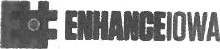 Phone Number: 712-325-3356Course Titles: AdvisorCourse Description: This is not a course but advising materials created by our Advisor for students of Health and Sports Science.Date Created (At least include the year created): 7/17/2017Industry Partner that Collaborated with the Course: NAIs the Course Credit or Non Credit? NATime required to work through the course (Example 12 week long course): NAIs the Material a Derivative Work? ( Did you use “CC BY” work from Skills Commons to create the course?) NoThis workforce solution is funded by the IHUM Consortium which is 100% financed through a $15,000,000 grant from the U.S. Department of Labor’s Employment & Training Administration. The product was created by the grantee and does not necessarily reflect the official position of the U.S. Department of Labor. The Department of Labor makes no guarantees, warranties, or assurances of any kind, express or implied, with respect to such information, including any information on linked sites and including, but not limited to, accuracy of the information or its completeness, timeliness, usefulness, adequacy, continued availability, or ownership. This work is licensed under the Creative Commons Attribution 4.0 International License. To view a copy of this license, visit http://creativecommons.org/licenses/by/4.0/. 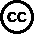 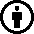 